An invitation to visit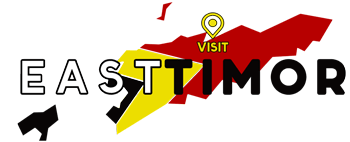 The team will be led by the RPTLE team leader Max BirdSuggested Itinerary will be as followsCosts are estimated only at this stage and may vary at time of travel; it is suggested a maximum of 15 /20 pax’s only          		 Itinerary as at 20/02/2019Day 1 Monday Travel from Perth to Timor-Leste via Darwin - Accommodation @ Beachside Hotel Dili		 Day 2 Tuesday Visit Sol’s 24/7 Where Rotary have installed 200 plus computers, visit Sister Evangelina @ BalideAttend Rotary Club of Dili Meeting - Accommodation @ Beachside Hotel Dili	Day 3 WednesdayDepart Dili for Baucua, Inspect East Timor-Roofing Factory at Baucau and water system at Gari-Uai Accommodation - Baucau 							Day 4 ThursdayCommence the laying of Poly Pipe line to the village of Soru-Toi, then onto the village of Larisidi approx. 4.5 kilometresAccommodation - Baucau								Day 5 FridayFinish laying poly pipe to LarisdiAccommodation - BaucauDay 6 SaturdayConnect stand pipes to the new tanks installed at Soru-Toi and LarisdiAccommodation -  Baguia 							Day 7 SundayVisit Samalari school where Rotary have installed a water system to the school kitchen and ablution block, also visit Nuniro school, the first rain water system Rotary carried out many years ago.Accommodation -  Laga 							Day 8 MondayInspect RPTLE works @ Laga High School, Lega Parish and Laga markets.Accommodation -  Laga 							Day 9 TuesdayVisit Quelicai and inspect a new proposed water harvesting system that RPTLE may initiate, requirements of 100,000 litres of water storage plus guttering to six buildings. Accommodation - Laga 							Day 10 Wednesday Depart Laga after breakfast for Baguia. Inspect RPTLE works at the Maternity Hospital, Baguia High School. Baguia Orphanage and the village water supply. Inspect RPTLE works at Larasuil School and Babuha School.Accommodation -  Baguia							Day 11 ThursdayDepart Baguia after breakfast for Dili       Accommodation Beachside Hotel Dili 	Day 12 FridayFree Day Dili   Accommodation Beachside Hotel Dili 						Day 13 SaturdayDepart Dili QF 374 for Perth via Darwin QF 374 at 8.05amFor further information contact: 	PDG Bruce Lynch email: bruce@salaman.com.au or 0419 927 712PP Max Bird email:  maxbird@bigpond.com or 0419 045 835Approx. Cost P/P $3,000.00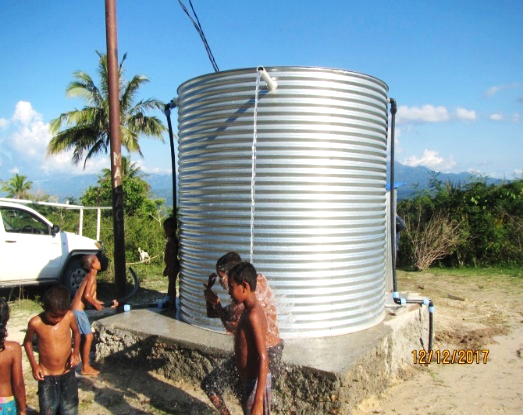 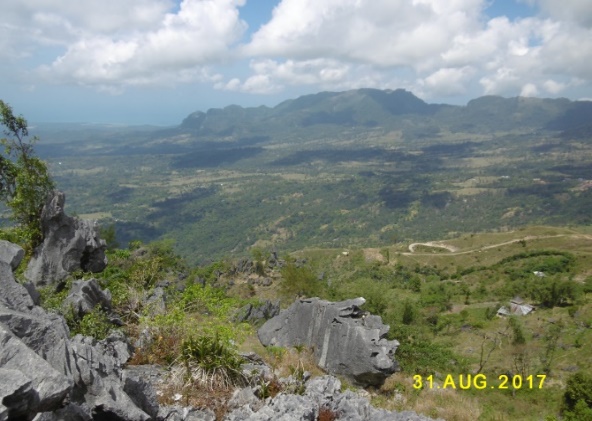 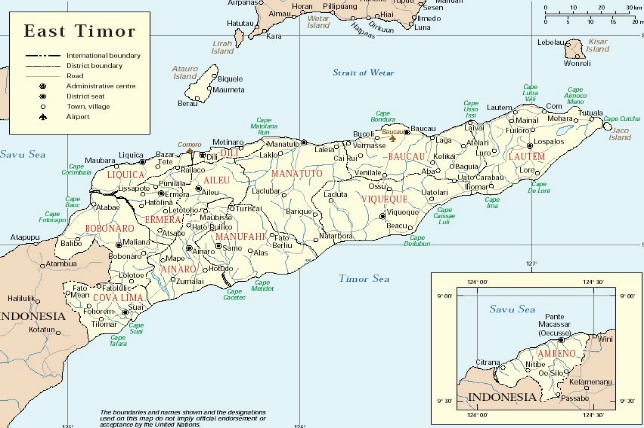 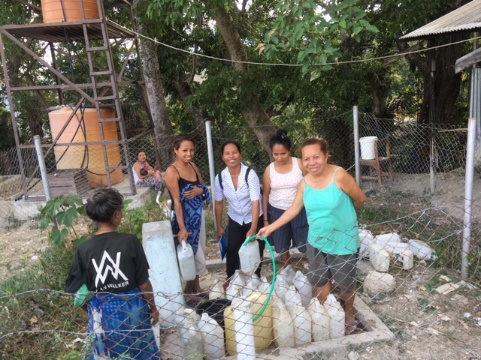 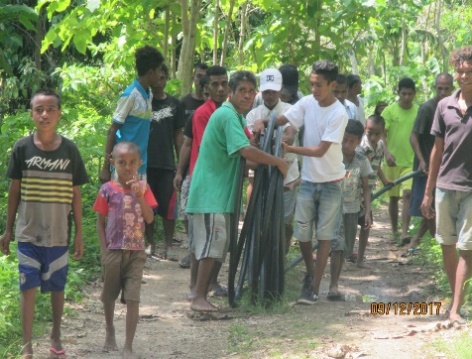 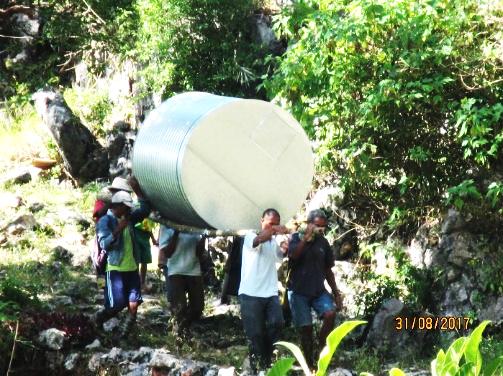 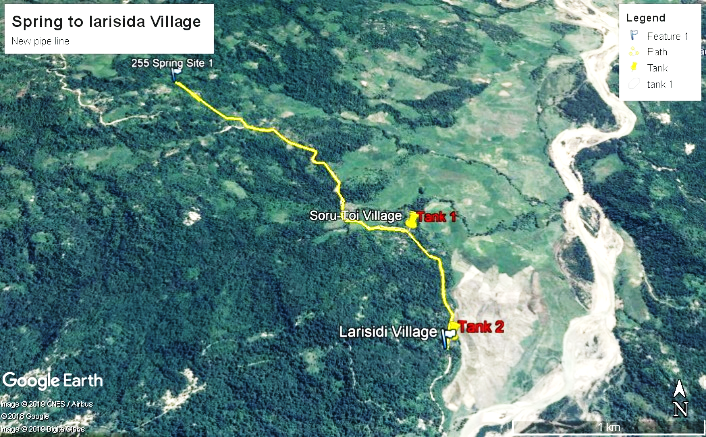 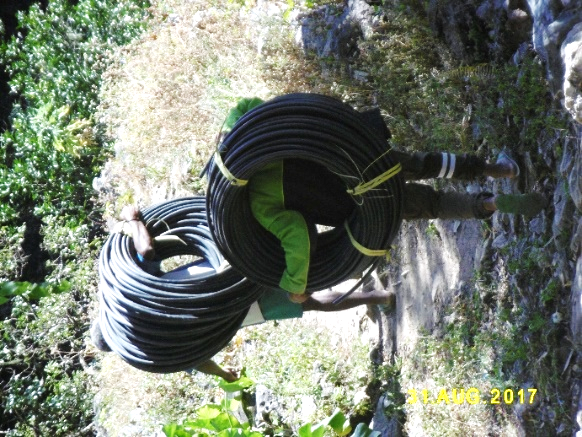 Donations or Sponsorship gladly accepted, please contact the organizers or Payment can be made by Direct Debit, to the Bendigo Bank Kwinana – ‘Timor Leste Water Project Account’:BSB:			Account #          